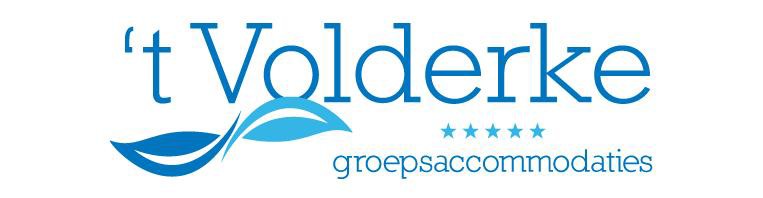 Prijslijst huur De Landerij 2017Prijzen op basis van zelfverzorging incl gas, water, licht, elektra, schoonmaakkosten en lakenpakket.* Bij de weekprijs in de maanden April, Mei, Juni, September en Oktober geld een meerprijs van€ 45,00 p.p.Pasen   (Vrijdag 17.00 uur/maandag 17.00 uur)		€ 2.525,00Hemelvaart (Woensdag 17.00 uur / zondag 17.00 uur)		€ 3.350,00Pinksteren (Vrijdag 17.00 uur / maandag 17.00 uur)		€ 2.680,00Kerstmis (Zaterdag 23 december 16.00 uur / Dinsdag  26 december 17.00 uur)		€ 2.425,00Oud en Nieuw  (Zaterdag 30 december 16.00 uur/ Maandag  1 januari 17.00 uur)   	 € 2.730,00Prijzen inclusief verzorging (ook andere arrangementen mogelijk)Weekend arrangement (v.a.25 gasten)	November t/m Maart	April t/m Oktober€ 112,50 p.p.	€  128,75 p.p.Arrangement bestaande uit 1x ontbijt, 1x 3 gangen diner (evt. barbecue), 1x brunch (evt ontbijt+lunch)+ eerder bij zelfverzorging genoemde producten.Midweek arrangement (v.a.25 gasten)	November t/m Maart	April t/m Oktober€ 185,00 p.p.	€  201,00 p.p.Arrangement bestaande uit 4x ontbijt, 4x lunch/lunchpakket, 4x 3 gangen diner (evt. barbecue / koud warm buffet), 1x brunch + eerder bij zelfverzorging genoemde producten.Voldersweg 2, 5106 RK DONGEN * Telefoon: (0162) 313306 * e-mail: info@volderke.nl Rabobank: N79 RABO 014.93.73.201 * KvK 18115660 * BTW-nummer: NL 823.115.914 B01 * www.volderke.nlPer weekendJan/Feb/Dec€ 1.597,50Maart€ 1.810,00April / Okt€ 2.260,00November€ 1.810,00(Vrijdag 17.00 uur / zondag 17.00 uur)Per midweek(Maandag 13.00 uur/vrijdag 11.00 uur)€ 1.295,00€ 1.480,00€ 1.850,00€ 1.295,00Per week(Vrijdag 16.00 uur / vrijdag 10.00 uur)€ 1.905,00€ 2.317,50€ 2.525,00*€ 2.317,50